This learning plan should be developed together by the applicant and supervisor and approved by the supervisor before application submission. Identify each skill the student intends to achieve, and the activities that are planned to help gain/enhance those skills.AT COMPLETION OF PROGRAM:  At the end of the summer, the student and supervisor will meet to formally review progress on these skills/activities. The supervisor should use the form submitted at application, and update it to complete the sections shaded blue, including evaluation comments, signature, and date. The completed lesson plan will be uploaded to Forum as part of the final report. Note: DO NOT complete the sections shaded blue (“Completed” column on page 1 and “Supervisor Evaluation at program completion” on page 2), as these sections will be completed at the end of the summer to assess successful completion of goals.(please add rows as needed)™ Trademark of Technology Evaluation in the Elderly Network (Canadian Frailty Network or CFN, formerly known as TVN). © Canadian Frailty Network, 2012-22. Released 2018 10. CFN is supported by the Government of Canada through the Networks of Centres of Excellence (NCE) program.Summer Student Award Program 2019Learning Plan 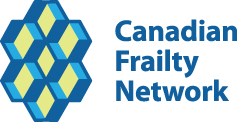 Student SurnameStudent First NameApplication #SSA2019-##Skill to be gained or enhanced by participating in the CFN Summer Student Awards ProgramActivities that will be undertaken to gain/ enhance the skillCompleted?Y/NSupervisor Evaluation at program completion:Supervisor Last NameSupervisorFirst NameSupervisor Signature Date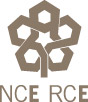 